/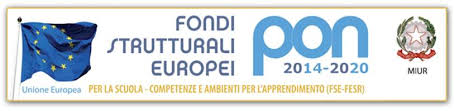 ISTITUTO COMPRENSIVO ”MERCOGLIANO”Scuola dell’Infanzia, Primaria e Secondaria di I° GradoCod. Min. P. I. AVIC86100NVia Aldo Moro -  83013 – MercoglianoTel. 0825689820 –  Fax 0825787113e-mail  avic86100n@istruzione.it – pec: avic86100n@pec.istruzione.itC.F. 80007970645 – Codice Univoco Ufficio: UFCK59                                                                                                 Mercogliano 14/01/2020Avviso 266Prot n. 1192 A/19                                                                                                         Mercogliano 30/03/2021Alla c.a. Genitori e alunni  classi prime e seconde scuola secondariaper tramite dei coordinatori di classe sul sito della scuolaOggetto: promozione, pubblicità avvio moduli PON FSE “competenze per lo sviluppo”  Progetto 10.1.1A-FSEPON-CA-2019-251 “School Lab” modulo  “Museum Story Tellers”Gent. Genitore, si comunica che l’ I.C. “Mercogliano”, nell’ambito dei PONFSE  in oggetto, realizzerà, nel periodo aprile – giugno 2021 il modulo “Museum Story Tellers” con  l’ esperta prof.ssa Carbone Marianna e le tutor prof.sse Genovese Cinzia e Verosimile Rosa                                                                                                                                  F.to    Il Dirigente Scolastico        (Dott.ssa Alessandra Tarantino)Firma autografa omessa ai sensi dell’art. 3 del D. Lgs. n. 39/1993Si precisa che il modulo deve essere reinviato debitamento compilato e firmato entro martedì 06 aprile 2021 all’ indirizzo mail avic86100n@istruzione.it anche se contrassegnato da “NO”Il calendario dettagliato delle attività sarà comunicato direttamente agli alunniI genitori che autorizzano la frequenza al corso devono compilare contestualmente l’allegato consenso provvisto di copia di documento di riconoscimentoFirma dei Genitori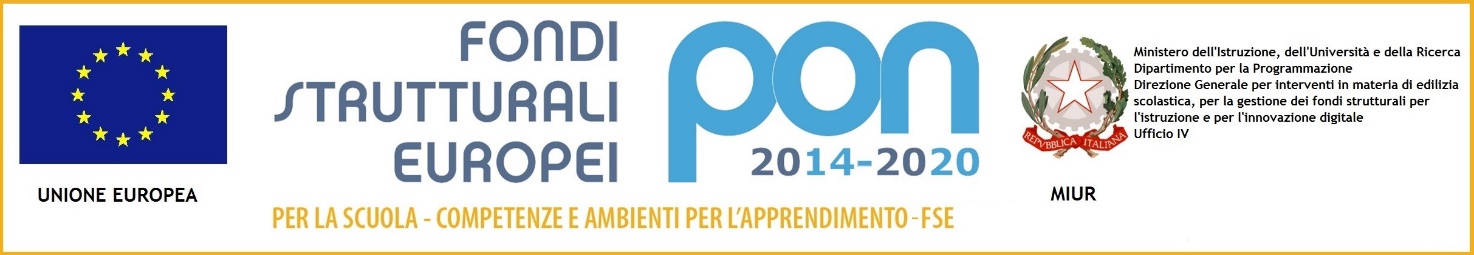 CONSENSO PER STUDENTE MINORENNEIl/la sottoscritto/a ___________________________________________ nato/a a ______________________il ________________, residente in via ____________________ città_____________________ prov. _____eIl/la sottoscritto/a ___________________________________________ nato/a a ______________________il ________________, residente in via ____________________ città_____________________ prov. _____genitori/tutori legalidello studente __________________________________________________________________________nato/a_____________________ il ________________, residente a ________________________________ via____________________________________________________________________________________frequentante la classe __________ della scuola ________________________________________________DICHIARA/NO DI AVER PRESO VISIONE DELL’INFORMATIVA SULLA PROTEZIONE DEI DATIsopra riportata ai sensi degli articoli 13 e 14 del Regolamento UE 2016/679 e dell’articolo 13 del D. Lgs. 196/2003, e, dichiarando di essere nel pieno possesso dei diritti di esercizio della potestà genitoriale/tutoria nei confronti del minore, autorizza/no la raccolta e il trattamento dei dati DEL MINORE necessariper l’accesso alle attività formative del progetto autorizzato dall’Autorità di Gestione nell’ambito del “PON per la scuola. Competenze e ambienti per l’apprendimento 2014-2020”.Data _____/_____/_____ Si allega copia/e del/i documento/i di identità in corso di validità.								      Firma del/dei genitore/i o tutore/i                                						____________________________________________________________________TitoloDurataTematica e modalità di realizzazioneDestinatariGiorno settimanaleIndicareSi/NoMuseum Story Tellers n. 30 oreIl modulo rappresenta un percorso di riscoperta di luoghi e personaggi locali significativi  le cui opere hanno rilevanza nel panorama storico ed artistico internazionale . Si prevedono escursioni ed attività laboratoriali in modalità a distanza alternata, con attività guidata all’ apertoAlunni classi prima e seconda scuola secondaria  Lunedì